EMPLOYEE INFORMATION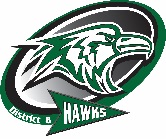 LEAVE REPORTTRAVEL REQUEST	The following forms must be attached or your travel will be sent back to you as incomplete. Professional Development form Hotel Information Conference Schedule/Registration InformationPrincipal/Supervisor:___________________________________Date:_____________
(Signature Required)  Williams County School District #8Employee NameBuildingSubstitute NameEmployee Signature & DateDate of LeaveHalf or Full Day Half        Full Type of Leave Sick      Emergency      Personal      Professional      Vacation Leave w/out Pay      Jury Duty      Bereavement / Relationship to Deceased:__________________ School Related     Describe:__________________________________________________________________________________________________________________________        Principal  or  Supervisor                                                                     Date:(Signature Required)Conference Name / Meeting / ActivityLocationDeparture Date and TimeReturn Date and TimeTransportation District Vehicle      Personal Vehicle      